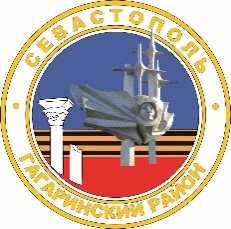 МЕСТНАЯ АДМИНИСТРАЦИЯ  ВНУТРИГОРОДСКОГО МУНИЦИПАЛЬНОГО ОБРАЗОВАНИЯГОРОДА СЕВАСТОПОЛЯ ГАГАРИНСКИЙ МУНИЦИПАЛЬНЫЙ ОКРУГПОСТАНОВЛЕНИЕ«30» ноября 2020 г.							         № 62-ПМАО продлении срока реализации муниципальной программы и внесении изменений в постановление местной администрации внутригородского муниципального образования города Севастополя Гагаринский муниципальный округ от 13 ноября 2017 г. № 119-ПМА «Об утверждении муниципальной программы «Развитие культуры во внутригородском муниципальном образовании города Севастополя Гагаринский муниципальный округ на 2018 - 2022 годы»	В соответствии с Бюджетным кодексом Российской Федерации, Федеральным законом Российской Федерации от 06 октября 2003 г.                             № 131-ФЗ «Об общих принципах организации местного самоуправления в Российской Федерации», Законом города Севастополя от 30 декабря 2014 г. № 102-ЗС «О местном самоуправлении в городе Севастополе», Уставом внутригородского муниципального образования города Севастополя Гагаринский муниципальный округ, принятым решением Совета Гагаринского муниципального округа от 01 апреля 2015 г. № 17 «О принятии Устава внутригородского муниципального образования города Севастополя Гагаринский муниципальный округ», постановлением местной администрации внутригородского муниципального образования города Севастополя Гагаринский муниципальный округ от 08 сентября 2017 г.                     № 96-ПМА «Об утверждении Положения о порядке разработки, реализации и оценке эффективности реализации муниципальных программ внутригородского муниципального образования города Севастополя Гагаринский муниципальный округ в новой редакции», постановлением местной администрации внутригородского муниципального образования города Севастополя Гагаринский муниципальный округ от 14 ноября 2018 г.                                № 72-ПМА «Об утверждении перечня муниципальных программ внутригородского муниципального образования города Севастополя Гагаринский муниципальный округ», местная администрация внутригородского муниципального образования города Севастополя Гагаринский муниципальный округ постановляет:1. Продлить срок реализации муниципальной программы «Развитие культуры во внутригородском муниципальном образовании города Севастополя Гагаринский муниципальный округ на 2018 - 2022 годы», утвержденную постановлением местной администрацией внутригородского муниципального образования города Севастополя Гагаринский муниципальный округ от 13 ноября 2017 г. № 119-ПМА, до 2023 года.2. Внести в постановление местной администрации внутригородского муниципального образования города Севастополя Гагаринский муниципальный округ от 13 ноября 2017 г. № 119 – ПМА «Об утверждении муниципальной программы «Развитие культуры во внутригородском муниципальном образовании города Севастополя Гагаринский муниципальный округ на 2018 - 2022 годы» (далее - постановление) следующие изменения:2.1. Наименование постановления изложить в следующей редакции:      «Об утверждении муниципальной программы «Развитие культуры во внутригородском муниципальном образовании города Севастополя Гагаринский муниципальный округ на 2018 - 2023 годы»;2.2. Пункт 1 постановления изложить в следующей редакции:«Утвердить муниципальную программу «Развитие культуры во внутригородском муниципальном образовании города Севастополя Гагаринский муниципальный округ на 2018 - 2023 годы» согласно приложению.»;2.3. Приложение к постановлению изложить в новой редакции согласно приложению к настоящему постановлению.3. Настоящее постановление вступает в силу с 01 января 2021 года.4. Контроль за выполнением настоящего постановления возложить на Первого заместителя Главы местной администрации внутригородского муниципального образования города Севастополя Гагаринский муниципальный округ (Ю.В. Иванченко).Глава внутригородского муниципального образования,исполняющий полномочия председателя Совета,Глава местной администрации                                                            А.Ю. Ярусов Приложение
к постановлению местной администрации внутригородского муниципального образовании города Севастополя
Гагаринский муниципальный округот «30» ноября 2020 г.    № 62 - ПМАМУНИЦИПАЛЬНАЯ ПРОГРАММА«Развитие культуры во внутригородском муниципальном образовании города Севастополя Гагаринский муниципальный округ на 2018 - 2023 годы»г. Севастополь 2020ПАСПОРТ муниципальной программы«Развитие культуры во внутригородском муниципальном образовании города Севастополя Гагаринский муниципальный округ на 2018 – 2023 годы»Общая характеристика фактического состояния сферы реализации муниципальной программы, основные проблемы и прогноз ее развитияВ соответствии с подпунктами 9, 10 части 2 статьи 4 Устава внутригородского муниципального образования города Севастополя Гагаринский муниципальный округ (далее - внутригородское муниципальное образование) к вопросам местного значения муниципального образования относятся:создание условий для организации досуга и обеспечения жителей Гагаринского муниципального округа услугами организаций культуры;организация и осуществление мероприятий по работе с детьми и молодежьюВ соответствии с подпунктами 18 – 22 части 1 статьи 5 Устава внутригородского муниципального образования города Севастополя Гагаринский муниципальный округ к полномочиям органов местного самоуправления относятся:- организация местных и участие в организации и проведении городских праздничных и иных зрелищных мероприятий;организация мероприятий по сохранению и развитию местных традиций и обрядов;- осуществление военно-патриотического воспитания граждан Российской Федерации на территории Гагаринского муниципального округа;- организация и проведение досуговых мероприятий для детей и подростков, проживающих на территории Гагаринского муниципального округа. На сегодняшний день среди основных проблем современного общества важно выделить социальную разобщенность, безынициативность граждан, отсутствие устоявшихся ценностных ориентиров. В связи с этим, разработанная муниципальная программа «Развитие культуры во внутригородском муниципальном образовании города Севастополя Гагаринский муниципальный округ на 2018 - 2023 годы» (далее – программа) предусматривает, активное вовлечение молодого поколения Гагаринского муниципального округа культурно-досуговую и просветительскую деятельность, что способствует развитию творческого потенциала и организации досуга населения, а с другой стороны, служит средством продвижения общечеловеческих культурных ценностей и стремлению к здоровому образу жизни.Проблемой, определяющей необходимость разработки программы, является потребность в духовно-нравственном развитии населения внутригородского муниципального образования и профилактике асоциальных явлений, обеспечивающих консолидацию общества и укрепление государственности с использованием потенциала культуры. В настоящее время культурная политика реализуется в сложных экономических и социальных условиях:- высокое количество правонарушений незанятым подрастающим поколением;- снижение качественных показателей здоровья;- отсутствие развитой культурно-досуговой инфраструктуры для населения.Необходимо повышать уровень и зрелищность всех проводимых мероприятий, чтобы они стали инструментом пропаганды культуры, военно- патриотического воспитания, развития духовности.Данная программа призвана не только культурно образовывать доступными способами общество, но и воспитывать в нем такие чувства, как толерантность, терпимость, уважение к Родине, к пожилым людям - всё, что характеризует его духовность. 2. Приоритеты, цели и задачи программыПрограмма представляет собой комплекс мероприятий, охватывающих основные актуальные направления культурной политики во внутригородском муниципальном образовании, которые осуществляются местной администрацией с привлечением специалистов разной направленности из сферы культуры.Услуги, предоставляемые населению, способствуют повышению образования, творческому и культурному развитию населения.Основными целями программы являются:1. Создание условий для развития культуры во внутригородском муниципальном образовании города Севастополя Гагаринский муниципальный округ;2. Осуществление военно-патриотического воспитания граждан, проживающих на территории внутригородского муниципального образования города Севастополя Гагаринский муниципальный округДля достижения поставленной цели – создание условий для развития культуры во внутригородском муниципальном образовании города Севастополя Гагаринский муниципальный округ, программа ставит следующие задачи:1) Поддержка деятельности творческих коллективов путем их активного привлечения в культурно-массовые мероприятия;2) Создание благоприятных условий для удовлетворения и развития потребностей населения в духовном и культурном формировании личности;3) Развитие творческих способностей, образования и нравственного воспитания детей и молодежи.Для достижения поставленной цели – осуществление военно- патриотического воспитания граждан, проживающих на территории внутригородского муниципального образования города Севастополя Гагаринский муниципальный округ, программа ставит следующие задачи:1) Формирование в среде молодого поколения уважения к ветеранам, пожилым людям и людям с ограниченными возможностями;2) Формирование среди населения округа устойчивых культурных ценностей посредством повышения образовательного уровня, а также патриотических взглядов и убеждений.3. Перечень мероприятий муниципальной программы и целевые 
индикаторы ее выполненияСистема программных мероприятий, разработанная в соответствии с целями и задачами программы, является комплексом мер, направленных на создание условий для развития культуры и военно-патриотического воспитания граждан, проживающих на территории внутригородского муниципального образования.Реализация программы, включает в себя проведение мероприятий, перечень которых приведен в приложении № 3 к программе.Эффективность реализации программы оценивается с использованием показателей, сведения о которых представлены в приложении № 4 к программе.4. Обоснование объема финансовых ресурсов, необходимых 
для реализации программыФинансирование программы осуществляется за счет средств бюджета внутригородского муниципального образования города Севастополя Гагаринский муниципальный округ (далее – местный бюджет). Общий объем финансирования программы всего 10 447,4 тыс. руб. (средств бюджета внутригородским муниципальным образованием города Севастополя Гагаринский муниципальный округ), в том числе:2018 год – 1 842,2 тыс. руб.;2019 год - 2 985,5 тыс. руб.;2020 год – 1 959,0 тыс. руб.;2021 год – 2 268,6 тыс. руб.;2022 год – 789,4 тыс. руб.;2023 год – 602,7 тыс. руб.;из них:средства на погашение обязательств прошлых периодов всего 5,5 тыс.руб., в том числе по годам:2019 год – 5,5 тыс.руб.Объемы бюджетных ассигнований будут уточняться ежегодно при формировании местного бюджета на очередной финансовый год и на плановый период. Ресурсное обеспечение реализации программы приведено в приложении               № 5 к программе.5. Сроки реализации программыРеализация программы рассчитана на период с 2018 по 2023 год. Этапы не предусмотрены.6. Ожидаемые результаты реализации программыДля достижения намеченных целей и решения поставленных задач в рамках программы предусматривается реализация двух подпрограмм:1 подпрограмма «Организация местных и участие в организации и проведении городских праздничных и иных зрелищных мероприятиях во внутригородском муниципальном образовании города Севастополя Гагаринский муниципальный округ»;2 подпрограмма «Осуществление военно-патриотического воспитания граждан Российской Федерации на территории внутригородского муниципального образования города Севастополя Гагаринский муниципальный округ».Эффективность реализации мероприятий, предусмотренных программой, вытекает из ожидаемых в ходе её реализации результатов. Ожидаемые результаты реализации программы:– увеличение количества населения, участвующего в культурных массовых мероприятиях; – увеличение количества мероприятий культурного массового характера, организованных внутригородским муниципальным образованием; – повышение культурного уровня населения во внутригородском муниципальном образовании в рамках военно-патриотического, исторического образования; – рост интереса среди детей, молодежи к культуре Российской Федерации, закладка базовых принципов уважения ветеранов, пожилых людей, людей с ограниченными возможностями.7. Оценка эффективности реализации программыОценка эффективности реализации муниципальной программы осуществляется с целью выявления реального соотношения достигаемых в ходе реализации программы результатов и связанных с ее реализацией затрат, оптимизации управления муниципальными финансами, перераспределения финансовых ресурсов в пользу наиболее эффективных направлений, сокращения малоэффективных и необоснованных бюджетных расходов. Оценка эффективности реализации муниципальной программы проводится в соответствии с Положением о порядке разработки, реализации и оценки эффективности реализации муниципальных программ внутригородского муниципального образования, утвержденного постановлением местной администрации внутригородского муниципального образования города Севастополя Гагаринский муниципальный округ от 08 сентября 2017 г.                          № 96-ПМА «Об утверждении Положения о порядке разработки, реализации и оценке эффективности реализации муниципальных программ внутригородского муниципального образования города Севастополя Гагаринский муниципальный округ в новой редакции» и планируемых результатов реализации программы (приложение № 6 к программе).Глава внутригородского муниципального образования, исполняющий полномочия председателя Совета,Глава местной администрации                                                               А.Ю. ЯрусовПриложение № 1к муниципальной программе «Развитие культуры во внутригородском муниципальном образовании города Севастополя Гагаринский муниципальный округ на 2018 - 2023 годы»Подпрограмма «Организация местных и участие в организации и проведении городских праздничных и иных зрелищных мероприятиях во внутригородском муниципальном образовании города Севастополя Гагаринский муниципальный округ»г. Севастополь 2020ПАСПОРТПодпрограммы «Организация местных и участие в организации и проведении городских праздничных и иных зрелищных мероприятиях во внутригородском муниципальном образовании города Севастополя Гагаринский муниципальный округ»1. Общая характеристика фактического состояния сферы реализации подпрограммы, основные проблемы и прогноз ее развитияОрганизация и проведение культурных массовых мероприятий во внутригородском муниципальном образовании является неотъемлемой частью культурного взаимодействия граждан и государства. С их помощью реализуется политика государства в области культуры, воспитания духовности и нравственности.Перечень этих мероприятий определяет базовые культурные принципы страны. Посредством акцентирования внимания граждан на важных календарных событиях страны и мира происходит воспитание населения Гагаринского муниципального округа. Основными направлениями реализации подпрограммы стали организация и проведение культурных массовых мероприятий, приуроченных к общегосударственным, городским, районным праздникам.2. Приоритеты, цели и задачи подпрограммыЦелью подпрограммы является: создание условий для развития культуры во внутригородском муниципальном образовании города Севастополя Гагаринский муниципальный округ.Для достижения поставленной цели подпрограмма ставит следующие задачи:– поддержка деятельности творческих коллективов путем их активного привлечения в культурно-массовые мероприятия;– создание благоприятных условий для удовлетворения и развития потребностей населения в духовном и культурном формировании личности;– развитие творческих способностей, образования и нравственного воспитания детей и молодежи.3. Перечень мероприятий подпрограммы и целевые индикаторы
 ее выполненияСистема мероприятий подпрограммы, разработана в соответствии с целями и задачами подпрограммы, является комплексом мер, направленных на организацию местных и участие в организации и проведении городских праздничных и иных зрелищных мероприятиях во внутригородском муниципальном образовании.Реализация подпрограммы, включает в себя проведение мероприятий, перечень которых приведен в приложении № 3 к программе.Эффективность реализации подпрограммы оценивается с использованием показателей, сведения о которых представлены в приложении № 4 к программе.4. Обоснование объема финансовых ресурсов, необходимых для реализации подпрограммыФинансирование подпрограммы осуществляется за счет средств бюджета внутригородского муниципального образования города Севастополя Гагаринский муниципальный округ (далее – местный бюджет). Общий объем финансирования программы всего 8 568,1 тыс. руб. (средств бюджета внутригородским муниципальным образованием города Севастополя Гагаринский муниципальный округ), в том числе:2018 год – 1 616,3 тыс. руб.;2019 год – 2 265,2 тыс. руб.;2020 год – 1560,5 тыс. руб.;2021 год – 1 944,2 тыс. руб.;2022 год – 739,4 тыс. руб.;2023 год – 442,5 тыс. руб.;из них:средства на погашение обязательств прошлых периодов всего 5,5 тыс.руб., в том числе по годам:2019 год – 5,5 тыс.руб.Ресурсное обеспечение реализации подпрограммы приведено в приложении              № 5 к программе.5. Сроки реализации подпрограммыРеализация подпрограммы рассчитана на период с 2018 по 2023 год. Этапы не предусмотрены.6. Ожидаемые результаты реализации подпрограммыЭффективность реализации мероприятий, предусмотренных подпрограммой, вытекает из ожидаемых в ходе её реализации результатов. Ожидаемые результаты реализации подпрограммы:– увеличение количества населения, участвующего в культурных массовых мероприятиях;– увеличение количества мероприятий культурного массового характера, организованных внутригородским муниципальным образованием.7. Оценка эффективности реализации подпрограммыОценка эффективности реализации подпрограммы осуществляется с целью выявления реального соотношения достигаемых в ходе реализации подпрограммы результатов и связанных с ее реализацией затрат, оптимизации управления муниципальными финансами, перераспределения финансовых ресурсов в пользу наиболее эффективных направлений, сокращения малоэффективных и необоснованных бюджетных расходов. Оценка эффективности реализации подпрограммы проводится в соответствии с Положением о порядке разработки, реализации и оценки эффективности реализации муниципальных программ внутригородского муниципального образования, утвержденного постановлением местной администрации внутригородского муниципального образования города Севастополя Гагаринский муниципальный округ от 08 сентября 2017 г.                            № 96-ПМА «Об утверждении Положения о порядке разработки, реализации и оценке эффективности реализации муниципальных программ внутригородского муниципального образования города Севастополя Гагаринский муниципальный округ в новой редакции» и планируемых результатов реализации подпрограммы (приложение № 6 к программе).Глава внутригородского муниципального образования,исполняющий полномочия председателя Совета,Глава местной администрации	А.Ю. ЯрусовПриложение № 2к муниципальной программе «Развитие культуры во внутригородском муниципальном образовании города Севастополя Гагаринский муниципальный округ на 2018 -2023 годы»Подпрограмма «Осуществление военно-патриотического воспитания граждан Российской Федерации на территории внутригородского муниципального образования города Севастополя Гагаринский муниципальный округ»г. Севастополь 2020ПАСПОРТПодпрограммы «Осуществление военно-патриотического воспитания граждан Российской Федерации на территории внутригородского муниципального образования города Севастополя Гагаринский муниципальный округ»1. Общая характеристика фактического состояния сферы реализации подпрограммы, основные проблемы и прогноз ее развитияОсуществление военно-патриотического воспитания граждан во внутригородском муниципальном образовании города Севастополя Гагаринский муниципальный округ отражает политику государства в отношении духовного, патриотического воспитания на уровне местного самоуправления. Воспитание в подрастающем поколении чувства гордости за историю, культуру, научно - технические и спортивные достижения России является фундаментом государственности и влияет на формирование самоидентификации нации. В условиях всестороннего внешнеполитического давления именно в данный момент актуально поднятие военно-патриотического духа среди населения, формирование чувства единства и консолидации среди жителей.2. Приоритеты, цели и задачи подпрограммыЦелью реализации подпрограммы является: осуществление военно-патриотического воспитания граждан, проживающих на территории внутригородского муниципального образования города Севастополя Гагаринский муниципальный округ.Задачами на пути достижения цели являются:– формирование среди населения округа устойчивых культурных ценностей посредством повышения образовательного уровня, а также патриотических взглядов и убеждений;– формирование в среде молодого поколения уважения к ветеранам, пожилым людям и людям с ограниченными возможностями. Подпрограмма направлена на формирование среди населения внутригородского муниципального образования города Севастополя Гагаринский муниципальный округ патриотических взглядов и убеждений, на повышение образовательного уровня в сфере истории, национальной культуры.3. Перечень мероприятий подпрограммы и целевые индикаторы
 ее выполненияСистема мероприятий подпрограммы, разработана в соответствии с целями и задачами подпрограммы, является комплексом мер, направленных на осуществление военно-патриотического воспитания граждан Российской Федерации на территории внутригородского муниципального образования города Севастополя Гагаринский муниципальный округ. Реализация подпрограммы, включает в себя проведение мероприятий, перечень которых приведен в приложении № 3 к программе.Эффективность реализации подпрограммы оценивается с использованием показателей, сведения о которых представлены в приложении № 4 к программе.4. Обоснование объема финансовых ресурсов, необходимых для реализации подпрограммыФинансирование подпрограммы осуществляется за счет средств бюджета внутригородского муниципального образования города Севастополя Гагаринский муниципальный округ (далее – местный бюджет). Общий объем финансирования подпрограммы составляет – 1 879,3 тыс. руб., 
в том числе по годам:2018 год – 225,9 тыс. руб.;2019 год – 720,3 тыс. руб.;2020 год – 398,5 тыс. руб.;2021 год – 324,4 тыс. руб.;2022 год – 50,0 тыс. руб.;2023 год – 160,2 тыс. руб.Ресурсное обеспечение реализации подпрограммы приведено в приложении № 5 к программе.5. Сроки реализации подпрограммыРеализация подпрограммы рассчитана на период с 2018 по 2023 год. Этапы не предусмотрены6. Ожидаемые результаты реализации подпрограммыЭффективность реализации мероприятий, предусмотренных подпрограммой, вытекает из ожидаемых в ходе её реализации результатов. Ожидаемые результаты реализации подпрограммы:– повышение культурного уровня населения во внутригородском муниципальном образовании в рамках военно-патриотического воспитания и исторического образования;–   рост интереса среди детей, молодежи к культуре Российской Федерации, закладка базовых принципов уважение ветеранов, пожилых людей, людей с ограниченными возможностями.7. Оценка эффективности реализации подпрограммыОценка эффективности реализации подпрограммы осуществляется с целью выявления реального соотношения достигаемых в ходе реализации подпрограммы результатов и связанных с ее реализацией затрат, оптимизации управления муниципальными финансами, перераспределения финансовых ресурсов в пользу наиболее эффективных направлений, сокращения малоэффективных и необоснованных бюджетных расходов. Оценка эффективности реализации подпрограммы проводится в соответствии с Положением о порядке разработки, реализации и оценки эффективности реализации муниципальных программ внутригородского муниципального образования, утвержденного постановлением местной администрации внутригородского муниципального образования города Севастополя Гагаринский муниципальный округ от 08 сентября 2017 г.                            № 96-ПМА «Об утверждении Положения о порядке разработки, реализации и оценке эффективности реализации муниципальных программ внутригородского муниципального образования города Севастополя Гагаринский муниципальный округ в новой редакции» и планируемых результатов реализации подпрограммы (приложение № 6 к программе).Глава внутригородского муниципального образования, исполняющий полномочия председателя Совета,Глава местной администрации	А.Ю. ЯрусовПриложение № 3                                                                                      к муниципальной программе «Развитие культуры во внутригородском муниципальном образовании города Севастополя Гагаринский муниципальный округ на 2018 - 2023 годы»Переченьосновных мероприятий муниципальной программы «Развитие культуры во внутригородском муниципальном образовании города Севастополя Гагаринский муниципальный округ на 2018 – 2023 годы»,подпрограмм муниципальной программыГлава внутригородского муниципального образования,исполняющий полномочия председателя Совета,Глава местной администрации                                         	      										А.Ю. ЯрусовПриложение № 4                                                                                      к муниципальной программе «Развитие культуры во внутригородском муниципальном образовании города Севастополя Гагаринский муниципальный округ на 2018 - 2023 годы»Сведенияo показателях (индикаторах) муниципальной программы «Развитие культуры во внутригородском муниципальном образовании города Севастополя Гагаринский муниципальный округ на 2018 год – 2023 годы»,подпрограмм муниципальной программыГлава внутригородского муниципального образования, исполняющий полномочия председателя Совета,Глава местной администрации	                                                                                                                                        А.Ю. ЯрусовПриложение № 5                                                                                      к муниципальной программе «Развитие культуры во внутригородском муниципальном образовании города Севастополя Гагаринский муниципальный округ на 2018 - 2023 годы»Ресурсное обеспечение и прогнозная (справочная) оценка расходов на реализацию целей муниципальной программы «Развитие культуры во внутригородском муниципальном образовании города Севастополя Гагаринский муниципальный округ на 2018 - 2023 годы», подпрограмм муниципальной программы по источникам финансированияГлава внутригородского муниципального образования,исполняющий полномочия председателя Совета,Глава местной администрации          		      	      										А.Ю. ЯрусовПриложение № 6                                                                                      к муниципальной программе «Развитие культуры во внутригородском муниципальном образовании города Севастополя Гагаринский муниципальный округ на 2018 - 2023 годы»Планируемые результаты реализациимуниципальной программы «Развитие культуры во внутригородском муниципальном образовании города Севастополя Гагаринский муниципальный округ на 2018 - 2023 годы»
Глава внутригородского муниципального образования, исполняющий полномочия председателя Совета, Глава местной администрации                                                             			                                                                       А.Ю. Ярусов 1.Ответственный исполнитель программыМестная администрация внутригородского муниципального образования города Севастополя Гагаринский муниципальный округ (отдел по исполнению полномочий местной администрации внутригородского муниципального образования города Севастополя Гагаринский муниципальный округ) (далее – отдел по исполнению полномочий местной администрации)2.Соисполнители программыне предусмотрены3.Участники программыне предусмотрены4.Подпрограммы программыОрганизация местных и участие в организации и проведении городских праздничных и иных зрелищных мероприятиях во внутригородском муниципальном образовании города Севастополя Гагаринский муниципальный округ.Осуществление военно-патриотического воспитания граждан Российской Федерации на территории внутригородского муниципального образования города Севастополя Гагаринский муниципальный округ5.Программно-целевые инструменты подпрограммыне предусмотрены 6.Цели программы1) Создание условий для развития культуры во внутригородском муниципальном образовании города Севастополя Гагаринский муниципальный округ;2) Осуществление военно-патриотическое воспитания граждан, проживающих на территории внутригородского муниципального образования города Севастополя Гагаринский муниципальный округ.7.Задачи программы1) Поддержка деятельности творческих коллективов путем их активного привлечения в культурно- массовые мероприятия;2) Создание благоприятных условий для удовлетворения и развития потребностей населения в духовном и культурном формировании личности;3) Развитие творческих способностей, образования и нравственного воспитания детей и молодежи;4) Формирование среди населения района устойчивых культурных ценностей посредством повышенияобразовательного уровня, а также патриотических взглядов и убеждений;5) Формирование в среде молодого поколения уважения к ветеранам, пожилым людям и людям с ограниченными возможностями.8.Целевые индикаторы и показатели программы1) Количество населения внутригородского муниципального образования Гагаринского муниципального округа, участвующего в культурно-массовых мероприятиях (чел.);2) Количество населения внутригородского муниципального образования Гагаринского муниципального округа, участвующего в мероприятиях военно-патриотической направленности (чел.);3) Количество мероприятий культурно-массового характера, организованных внутригородским муниципальным образованием города Севастополя Гагаринский муниципальный округ(шт.);4) Количество мероприятий военно-патриотической направленности, организованных внутригородским муниципальным образованием города Севастополя Гагаринский муниципальный округ(шт.)9.Этапы и сроки реализации программы2018 - 2023 годыЭтапы не предусмотрены10.Объем бюджетных ассигнований программы (с расшифровкой объемов бюджетных ассигнований по годам)Общий объем финансирования программы всего                              10 447,4 тыс. руб. (средств бюджета внутригородским муниципальным образованием города Севастополя Гагаринский муниципальный округ), в том числе:2018 год – 1 842,2 тыс. руб.;2019 год – 2 985,5 тыс. руб.;2020 год – 1 959,0 тыс. руб.;2021 год – 2 268,6 тыс. руб.;2022 год – 789,4 тыс. руб.;2023 год – 602,7 тыс. руб.;из них:средства на погашение обязательств прошлых периодов всего 5,5 тыс.руб., в том числе по годам:2019 год – 5,5 тыс.руб.11.Ожидаемые результаты от реализации программы1) Увеличение количества населения, участвующего в культурных массовых мероприятиях (чел.);2) Увеличение количества мероприятий культурного массового характера, организованных внутригородским муниципальным образованием города Севастополя Гагаринский муниципальный округ (шт.);3) Повышение культурного уровня населения во внутригородском муниципальном образовании города Севастополя Гагаринский муниципальный округ (в рамках военно-патриотического воспитания) (чел.);4) Рост интереса среди детей, молодежи к культуре Российской Федерации, закладка базовых принципов уважение ветеранов, пожилых людей, людей с ограниченными возможностями (шт.).1.Ответственный исполнитель подпрограммыМестная администрация внутригородского муниципального образования города Севастополя Гагаринский муниципальный округ (отдел по исполнению полномочий местной администрации внутригородского муниципального образования города Севастополя Гагаринский муниципальный округ                (далее – отдел по исполнению полномочий местной администрации)2.Соисполнители подпрограммыне предусмотрены3.Участники подпрограммыне предусмотрены 4.Программно- целевые инструменты подпрограммыне предусмотрены5.Цели подпрограммыСоздание условий для развития культуры во внутригородском муниципальном образовании города Севастополя Гагаринский муниципальный округ6.Задачи подпрограммы1) Поддержка деятельности творческих коллективов, путем их активного привлечения в культурно-массовые мероприятия;2) Создание благоприятных условий для удовлетворения и развития потребностей населения в духовном и культурном формировании личности;3) Развитие творческих способностей, образования и нравственного воспитания детей и молодежи.7.Целевые индикаторы и показатели подпрограммы1) Количество населения внутригородского муниципального образования города Севастополя Гагаринский муниципальный округ, участвующего в культурных массовых мероприятиях (чел.);2) Количество мероприятий культурно-массового характера, организованных внутригородским муниципальным образованием города Севастополя Гагаринский муниципальный округ (шт.).8.Этапы и сроки реализации подпрограммы2018 - 2023годыЭтапы не предусмотрены9.Объем бюджетных ассигнований подпрограммы (с расшифровкой объемов бюджетных ассигнований по годам)Общий объем финансирования программы всего                              8 568,1 тыс. руб. (средств бюджета внутригородским муниципальным образованием города Севастополя Гагаринский муниципальный округ), в том числе:2018 год – 1 616,3 тыс. руб.;2019 год - 2 265,2 тыс. руб.;2020 год – 1 560,5 тыс. руб.;2021 год – 1 944,2 тыс. руб.;2022 год – 739,4 тыс. руб.;2023 год – 442,5 тыс. руб.;из них:средства на погашение обязательств прошлых периодов всего 5,5 тыс.руб., в том числе по годам:2019 год – 5,5 тыс.руб.10.Ожидаемые результаты от реализации подпрограммы1) Увеличение количества населения, участвующего в культурных массовых мероприятиях (чел.);2) Увеличение количества мероприятий культурного массового характера, организованных внутригородским муниципальным образованием города Севастополя Гагаринский муниципальный округ (шт.);1.Ответственный исполнитель подпрограммыМестная администрация внутригородского муниципального образования города Севастополя Гагаринский муниципальный округ (отдел по исполнению полномочий местной администрации внутригородского муниципального образования города Севастополя Гагаринский муниципальный округ) (далее – отдел по исполнению полномочий местной администрации)2.Соисполнители подпрограммыне предусмотрены3.Участники подпрограммыне предусмотрены4.Программно- целевые инструменты подпрограммыне предусмотрены5.Цели подпрограммыОсуществление военно-патриотического воспитания граждан, проживающих на территории внутригородского муниципального образования города Севастополя Гагаринский муниципальный округ6.Задачи подпрограммы1) Формирование среди населения округа устойчивых культурных ценностей посредством повышения образовательного уровня, а также патриотических взглядов и убеждений;2) Формирование в среде молодого поколения уважения к ветеранам, пожилым людям и людям с ограниченными возможностями.7.Целевые индикаторы и показателиподпрограммы1) Количество населения внутригородского муниципального образования, участвующего в мероприятиях военно-патриотической направленности (чел.);2) Количество мероприятий военно-патриотической направленности, организованных внутригородским муниципальным образованием города Севастополя Гагаринский муниципальный округ (шт.).8.Этапы и сроки реализации подпрограммы2018 - 2023 годыЭтапы не предусмотрены9.Объем бюджетных ассигнований подпрограммы (с расшифровкой объемов бюджетных ассигнований по годам)Общий объем финансирования подпрограммы всего                               1 879,3 тыс. руб. (средств бюджета внутригородским муниципальным образованием города Севастополя Гагаринский муниципальный округ), в том числе:2018 год – 225,9 тыс. руб.;2019 год – 720,3 тыс. руб.;2020 год – 398,5 тыс. руб.;2021 год – 324,4 тыс. руб.;2022 год – 50,0 тыс. руб.;2023 год – 160,2 тыс. руб.10.Ожидаемые результаты от реализации подпрограммы1) Повышение культурного уровня населения во внутригородском муниципальном образовании в рамках военно-патриотического воспитания и исторического образования (чел.);2) Рост интереса среди детей, молодежи к культуре Российской Федерации, закладка базовых принципов уважение ветеранов, пожилых людей и людей с ограниченными возможностями (шт.).№ п/п№ п/пНаименование основного мероприятия и мероприятияОтветственный исполнитель, соисполнители, участникиСрок реализацииСрок реализацииОжидаемый результат (краткое описание)Примечание№ п/п№ п/пНаименование основного мероприятия и мероприятияОтветственный исполнитель, соисполнители, участникиначалоокончаниеОжидаемый результат (краткое описание)Примечание11234567Программа «Развитие культуры во внутригородском муниципальном образовании города Севастополя Гагаринский муниципальный округ                                               на 2018 -2023 годы»Программа «Развитие культуры во внутригородском муниципальном образовании города Севастополя Гагаринский муниципальный округ                                               на 2018 -2023 годы»Программа «Развитие культуры во внутригородском муниципальном образовании города Севастополя Гагаринский муниципальный округ                                               на 2018 -2023 годы»Программа «Развитие культуры во внутригородском муниципальном образовании города Севастополя Гагаринский муниципальный округ                                               на 2018 -2023 годы»Программа «Развитие культуры во внутригородском муниципальном образовании города Севастополя Гагаринский муниципальный округ                                               на 2018 -2023 годы»Программа «Развитие культуры во внутригородском муниципальном образовании города Севастополя Гагаринский муниципальный округ                                               на 2018 -2023 годы»Программа «Развитие культуры во внутригородском муниципальном образовании города Севастополя Гагаринский муниципальный округ                                               на 2018 -2023 годы»Программа «Развитие культуры во внутригородском муниципальном образовании города Севастополя Гагаринский муниципальный округ                                               на 2018 -2023 годы»1Подпрограмма «Организация местных и участие в организации и проведении городских праздничных и иных зрелищных мероприятиях во внутригородском муниципальном образовании города Севастополя Гагаринский муниципальный округ»Подпрограмма «Организация местных и участие в организации и проведении городских праздничных и иных зрелищных мероприятиях во внутригородском муниципальном образовании города Севастополя Гагаринский муниципальный округ»Подпрограмма «Организация местных и участие в организации и проведении городских праздничных и иных зрелищных мероприятиях во внутригородском муниципальном образовании города Севастополя Гагаринский муниципальный округ»Подпрограмма «Организация местных и участие в организации и проведении городских праздничных и иных зрелищных мероприятиях во внутригородском муниципальном образовании города Севастополя Гагаринский муниципальный округ»Подпрограмма «Организация местных и участие в организации и проведении городских праздничных и иных зрелищных мероприятиях во внутригородском муниципальном образовании города Севастополя Гагаринский муниципальный округ»Подпрограмма «Организация местных и участие в организации и проведении городских праздничных и иных зрелищных мероприятиях во внутригородском муниципальном образовании города Севастополя Гагаринский муниципальный округ»Подпрограмма «Организация местных и участие в организации и проведении городских праздничных и иных зрелищных мероприятиях во внутригородском муниципальном образовании города Севастополя Гагаринский муниципальный округ»1.1Мероприятия, посвященные празднованию 5 – ой годовщины со Дня возвращения города Севастополя в РоссиюМероприятия, посвященные празднованию 5 – ой годовщины со Дня возвращения города Севастополя в РоссиюОтдел по исполнению полномочий местной администрации20192019Увеличение количества населения, участвующего в культурных массовых мероприятияхУвеличение количества мероприятий культурного массового характера, организованных внутригородским муниципальным образованиемУвеличение количества населения, участвующего в культурных массовых мероприятияхУвеличение количества мероприятий культурного массового характера, организованных внутригородским муниципальным образованием-1.2Мероприятия, посвященные празднованию Дня возвращения города Севастополя в РоссиюМероприятия, посвященные празднованию Дня возвращения города Севастополя в РоссиюОтдел по исполнению полномочий местной администрации20202023Увеличение количества населения, участвующего в культурных массовых мероприятияхУвеличение количества мероприятий культурного массового характера, организованных внутригородским муниципальным образованиемУвеличение количества населения, участвующего в культурных массовых мероприятияхУвеличение количества мероприятий культурного массового характера, организованных внутригородским муниципальным образованием1.3Мероприятия, посвященные Международному женскому днюМероприятия, посвященные Международному женскому днюОтдел по исполнению полномочий местной администрации20182023Увеличение количества населения, участвующего в культурных массовых мероприятияхУвеличение количества мероприятий культурного массового характера, организованных внутригородским муниципальным образованиемУвеличение количества населения, участвующего в культурных массовых мероприятияхУвеличение количества мероприятий культурного массового характера, организованных внутригородским муниципальным образованием-1.4Мероприятия, посвященные празднованию Всемирного Дня авиации и космонавтикиМероприятия, посвященные празднованию Всемирного Дня авиации и космонавтикиОтдел по исполнению полномочий местной администрации20192019Увеличение количества населения, участвующего в культурных массовых мероприятияхУвеличение количества мероприятий культурного массового характера, организованных внутригородским муниципальным образованиемУвеличение количества населения, участвующего в культурных массовых мероприятияхУвеличение количества мероприятий культурного массового характера, организованных внутригородским муниципальным образованием-1.4Мероприятия, посвященные празднованию Всемирного Дня авиации и космонавтикиМероприятия, посвященные празднованию Всемирного Дня авиации и космонавтикиОтдел по исполнению полномочий местной администрации20212023Увеличение количества населения, участвующего в культурных массовых мероприятияхУвеличение количества мероприятий культурного массового характера, организованных внутригородским муниципальным образованиемУвеличение количества населения, участвующего в культурных массовых мероприятияхУвеличение количества мероприятий культурного массового характера, организованных внутригородским муниципальным образованием-1.5Мероприятия, посвященные празднованию Дня местного самоуправленияМероприятия, посвященные празднованию Дня местного самоуправленияОтдел по исполнению полномочий местной администрации2019   2019Увеличение количества населения, участвующего в культурных массовых мероприятияхУвеличение количества мероприятий культурного массового характера, организованных внутригородским муниципальным образованиемУвеличение количества населения, участвующего в культурных массовых мероприятияхУвеличение количества мероприятий культурного массового характера, организованных внутригородским муниципальным образованием-1.5Мероприятия, посвященные празднованию Дня местного самоуправленияМероприятия, посвященные празднованию Дня местного самоуправленияОтдел по исполнению полномочий местной администрации20212023Увеличение количества населения, участвующего в культурных массовых мероприятияхУвеличение количества мероприятий культурного массового характера, организованных внутригородским муниципальным образованиемУвеличение количества населения, участвующего в культурных массовых мероприятияхУвеличение количества мероприятий культурного массового характера, организованных внутригородским муниципальным образованием-1.6Мероприятия, посвященные Дню весны и трудаМероприятия, посвященные Дню весны и трудаОтдел по исполнению полномочий местной администрации20182019Увеличение количества населения, участвующего в культурных массовых мероприятияхУвеличение количества мероприятий культурного массового характера, организованных внутригородским муниципальным образованиемУвеличение количества населения, участвующего в культурных массовых мероприятияхУвеличение количества мероприятий культурного массового характера, организованных внутригородским муниципальным образованием-1.6Мероприятия, посвященные Дню весны и трудаМероприятия, посвященные Дню весны и трудаОтдел по исполнению полномочий местной администрации20212023Увеличение количества населения, участвующего в культурных массовых мероприятияхУвеличение количества мероприятий культурного массового характера, организованных внутригородским муниципальным образованиемУвеличение количества населения, участвующего в культурных массовых мероприятияхУвеличение количества мероприятий культурного массового характера, организованных внутригородским муниципальным образованием-1.7Мероприятия, посвященные Дню РоссииМероприятия, посвященные Дню РоссииОтдел по исполнению полномочий местной администрации20182023Увеличение количества населения, участвующего в культурных массовых мероприятияхУвеличение количества мероприятий культурного массового характера, организованных внутригородским муниципальным образованиемУвеличение количества населения, участвующего в культурных массовых мероприятияхУвеличение количества мероприятий культурного массового характера, организованных внутригородским муниципальным образованием-1.8Мероприятия, посвященные Дню рыбакаМероприятия, посвященные Дню рыбакаОтдел по исполнению полномочий местной администрации20182023Увеличение количества населения, участвующего в культурных массовых мероприятияхУвеличение количества мероприятий культурного массового характера, организованных внутригородским муниципальным образованиемУвеличение количества населения, участвующего в культурных массовых мероприятияхУвеличение количества мероприятий культурного массового характера, организованных внутригородским муниципальным образованием-1.9Мероприятия, посвященные Международному дню пожилого человекаМероприятия, посвященные Международному дню пожилого человекаОтдел по исполнению полномочий местной администрации20182023Увеличение количества населения, участвующего в культурных массовых мероприятияхУвеличение количества мероприятий культурного массового характера, организованных внутригородским муниципальным образованиемУвеличение количества населения, участвующего в культурных массовых мероприятияхУвеличение количества мероприятий культурного массового характера, организованных внутригородским муниципальным образованием-1.10Мероприятия, посвященные Дню учителяМероприятия, посвященные Дню учителяОтдел по исполнению полномочий местной администрации20182023Увеличение количества населения, участвующего в культурных массовых мероприятияхУвеличение количества мероприятий культурного массового характера, организованных внутригородским муниципальным образованиемУвеличение количества населения, участвующего в культурных массовых мероприятияхУвеличение количества мероприятий культурного массового характера, организованных внутригородским муниципальным образованием-1.11Мероприятия, посвященные Дню народного единстваМероприятия, посвященные Дню народного единстваОтдел по исполнению полномочий местной администрации20182018Увеличение количества населения, участвующего в культурных массовых мероприятияхУвеличение количества мероприятий культурного массового характера, организованных внутригородским муниципальным образованиемУвеличение количества населения, участвующего в культурных массовых мероприятияхУвеличение количества мероприятий культурного массового характера, организованных внутригородским муниципальным образованием-1.12Мероприятия, посвященные открытию Доски Почета Гагаринского района города СевастополяМероприятия, посвященные открытию Доски Почета Гагаринского района города СевастополяОтдел по исполнению полномочий местной администрации20182019Увеличение количества населения, участвующего в культурных массовых мероприятияхУвеличение количества мероприятий культурного массового характера, организованных внутригородским муниципальным образованиемУвеличение количества населения, участвующего в культурных массовых мероприятияхУвеличение количества мероприятий культурного массового характера, организованных внутригородским муниципальным образованием-1.13Мероприятия, посвященные дню основания Гагаринского района города СевастополяМероприятия, посвященные дню основания Гагаринского района города СевастополяОтдел по исполнению полномочий местной администрации2018   2019Увеличение количества населения, участвующего в культурных массовых мероприятияхУвеличение количества мероприятий культурного массового характера, организованных внутригородским муниципальным образованиемУвеличение количества населения, участвующего в культурных массовых мероприятияхУвеличение количества мероприятий культурного массового характера, организованных внутригородским муниципальным образованием-1.14Мероприятия, посвященные дню основания Гагаринского района города Севастополя, в том числе открытие Доски Почета Гагаринского района города СевастополяМероприятия, посвященные дню основания Гагаринского района города Севастополя, в том числе открытие Доски Почета Гагаринского района города СевастополяОтдел по исполнению полномочий местной администрации20202023Увеличение количества населения, участвующего в культурных массовых мероприятияхУвеличение количества мероприятий культурного массового характера, организованных внутригородским муниципальным образованиемУвеличение количества населения, участвующего в культурных массовых мероприятияхУвеличение количества мероприятий культурного массового характера, организованных внутригородским муниципальным образованием-1.15Мероприятия, посвященные Дню материМероприятия, посвященные Дню материОтдел по исполнению полномочий местной администрации20182023Увеличение количества населения, участвующего в культурных массовых мероприятияхУвеличение количества мероприятий культурного массового характера, организованных внутригородским муниципальным образованиемУвеличение количества населения, участвующего в культурных массовых мероприятияхУвеличение количества мероприятий культурного массового характера, организованных внутригородским муниципальным образованием-1.16Мероприятия, посвященные Международному Дню инвалидовМероприятия, посвященные Международному Дню инвалидовОтдел по исполнению полномочий местной администрации20182023Увеличение количества населения, участвующего в культурных массовых мероприятияхУвеличение количества мероприятий культурного массового характера, организованных внутригородским муниципальным образованиемУвеличение количества населения, участвующего в культурных массовых мероприятияхУвеличение количества мероприятий культурного массового характера, организованных внутригородским муниципальным образованием-1.17Мероприятия, посвященные празднованию «Дня Неизвестного Солдата»Мероприятия, посвященные празднованию «Дня Неизвестного Солдата»Отдел по исполнению полномочий местной администрации20182018Увеличение количества населения, участвующего в культурных массовых мероприятияхУвеличение количества мероприятий культурного массового характера, организованных внутригородским муниципальным образованиемУвеличение количества населения, участвующего в культурных массовых мероприятияхУвеличение количества мероприятий культурного массового характера, организованных внутригородским муниципальным образованием-1.18Мероприятия, посвященные Новому году Мероприятия, посвященные Новому году Отдел по исполнению полномочий местной администрации20182023Увеличение количества населения, участвующего в культурных массовых мероприятияхУвеличение количества мероприятий культурного массового характера, организованных внутригородским муниципальным образованиемУвеличение количества населения, участвующего в культурных массовых мероприятияхУвеличение количества мероприятий культурного массового характера, организованных внутригородским муниципальным образованием-2Подпрограмма «Осуществление военно-патриотического воспитания граждан Российской Федерации на территории внутригородского муниципального образования города Севастополя Гагаринский муниципальный округ»Подпрограмма «Осуществление военно-патриотического воспитания граждан Российской Федерации на территории внутригородского муниципального образования города Севастополя Гагаринский муниципальный округ»Подпрограмма «Осуществление военно-патриотического воспитания граждан Российской Федерации на территории внутригородского муниципального образования города Севастополя Гагаринский муниципальный округ»Подпрограмма «Осуществление военно-патриотического воспитания граждан Российской Федерации на территории внутригородского муниципального образования города Севастополя Гагаринский муниципальный округ»Подпрограмма «Осуществление военно-патриотического воспитания граждан Российской Федерации на территории внутригородского муниципального образования города Севастополя Гагаринский муниципальный округ»Подпрограмма «Осуществление военно-патриотического воспитания граждан Российской Федерации на территории внутригородского муниципального образования города Севастополя Гагаринский муниципальный округ»Подпрограмма «Осуществление военно-патриотического воспитания граждан Российской Федерации на территории внутригородского муниципального образования города Севастополя Гагаринский муниципальный округ»2.1Торжественные мероприятия, посвященные Дню Победы Торжественные мероприятия, посвященные Дню Победы Отдел по исполнению полномочий местной администрации2018    2023Повышение культурного уровня населения во внутригородском муниципальном образовании в рамках военно-патриотического воспитания и исторического образования (количество населения, участвующего в мероприятиях военно-патриотической направленности)Рост интереса среди детей, молодежи к культуре Российской Федерации, закладка базовых принципов уважение ветеранов, пожилых людей, людей с ограниченными возможностями-2.2Торжественные мероприятия, посвященные Дню Победы (возложение цветов к Обелиску Памяти)Торжественные мероприятия, посвященные Дню Победы (возложение цветов к Обелиску Памяти)Отдел по исполнению полномочий местной администрации20202023Повышение культурного уровня населения во внутригородском муниципальном образовании в рамках военно-патриотического воспитания и исторического образования (количество населения, участвующего в мероприятиях военно-патриотической направленности)Рост интереса среди детей, молодежи к культуре Российской Федерации, закладка базовых принципов уважение ветеранов, пожилых людей, людей с ограниченными возможностями-2.3Мероприятия, посвященные Дню народного единстваМероприятия, посвященные Дню народного единстваОтдел по исполнению полномочий местной администрации20192019Повышение культурного уровня населения во внутригородском муниципальном образовании в рамках военно-патриотического воспитания и исторического образования (количество населения, участвующего в мероприятиях военно-патриотической направленности)Рост интереса среди детей, молодежи к культуре Российской Федерации, закладка базовых принципов уважение ветеранов, пожилых людей, людей с ограниченными возможностями-2.3Мероприятия, посвященные Дню народного единстваМероприятия, посвященные Дню народного единстваОтдел по исполнению полномочий местной администрации20212023Повышение культурного уровня населения во внутригородском муниципальном образовании в рамках военно-патриотического воспитания и исторического образования (количество населения, участвующего в мероприятиях военно-патриотической направленности)Рост интереса среди детей, молодежи к культуре Российской Федерации, закладка базовых принципов уважение ветеранов, пожилых людей, людей с ограниченными возможностями-2.4Мероприятия, посвященные празднованию «Дня Неизвестного Солдата»Мероприятия, посвященные празднованию «Дня Неизвестного Солдата»Отдел по исполнению полномочий местной администрации20192019Повышение культурного уровня населения во внутригородском муниципальном образовании в рамках военно-патриотического воспитания и исторического образования (количество населения, участвующего в мероприятиях военно-патриотической направленности)Рост интереса среди детей, молодежи к культуре Российской Федерации, закладка базовых принципов уважение ветеранов, пожилых людей, людей с ограниченными возможностями-2.4Мероприятия, посвященные празднованию «Дня Неизвестного Солдата»Мероприятия, посвященные празднованию «Дня Неизвестного Солдата»Отдел по исполнению полномочий местной администрации20212023Повышение культурного уровня населения во внутригородском муниципальном образовании в рамках военно-патриотического воспитания и исторического образования (количество населения, участвующего в мероприятиях военно-патриотической направленности)Рост интереса среди детей, молодежи к культуре Российской Федерации, закладка базовых принципов уважение ветеранов, пожилых людей, людей с ограниченными возможностями-2.5Мероприятия, посвященные празднованию Дня воинской славы РоссииМероприятия, посвященные празднованию Дня воинской славы РоссииОтдел по исполнению полномочий местной администрации20192023Повышение культурного уровня населения во внутригородском муниципальном образовании в рамках военно-патриотического воспитания и исторического образования (количество населения, участвующего в мероприятиях военно-патриотической направленности)Рост интереса среди детей, молодежи к культуре Российской Федерации, закладка базовых принципов уважение ветеранов, пожилых людей, людей с ограниченными возможностями-№ п/пНаименование цели (задачи)Показатель (индикатор) (наименование)Единица измеренияЗначения показателейЗначения показателейЗначения показателейЗначения показателейЗначения показателейЗначения показателейЗначения показателей№ п/пНаименование цели (задачи)Показатель (индикатор) (наименование)Единица измерения2018 год2019 год2020 год2021 год2022 год2023 год2023 год1234567891010Муниципальная программа «Развитие культуры во внутригородском муниципальном образовании города Севастополя Гагаринский муниципальный округ на 2018 -2023 годы»Муниципальная программа «Развитие культуры во внутригородском муниципальном образовании города Севастополя Гагаринский муниципальный округ на 2018 -2023 годы»Муниципальная программа «Развитие культуры во внутригородском муниципальном образовании города Севастополя Гагаринский муниципальный округ на 2018 -2023 годы»Муниципальная программа «Развитие культуры во внутригородском муниципальном образовании города Севастополя Гагаринский муниципальный округ на 2018 -2023 годы»Муниципальная программа «Развитие культуры во внутригородском муниципальном образовании города Севастополя Гагаринский муниципальный округ на 2018 -2023 годы»Муниципальная программа «Развитие культуры во внутригородском муниципальном образовании города Севастополя Гагаринский муниципальный округ на 2018 -2023 годы»Муниципальная программа «Развитие культуры во внутригородском муниципальном образовании города Севастополя Гагаринский муниципальный округ на 2018 -2023 годы»Муниципальная программа «Развитие культуры во внутригородском муниципальном образовании города Севастополя Гагаринский муниципальный округ на 2018 -2023 годы»Муниципальная программа «Развитие культуры во внутригородском муниципальном образовании города Севастополя Гагаринский муниципальный округ на 2018 -2023 годы»Муниципальная программа «Развитие культуры во внутригородском муниципальном образовании города Севастополя Гагаринский муниципальный округ на 2018 -2023 годы»Муниципальная программа «Развитие культуры во внутригородском муниципальном образовании города Севастополя Гагаринский муниципальный округ на 2018 -2023 годы»Подпрограмма «Организация местных и участие в организации и проведении городских праздничных и иных зрелищных мероприятиях во внутригородском муниципальном образовании города Севастополя Гагаринский муниципальный округ»Подпрограмма «Организация местных и участие в организации и проведении городских праздничных и иных зрелищных мероприятиях во внутригородском муниципальном образовании города Севастополя Гагаринский муниципальный округ»Подпрограмма «Организация местных и участие в организации и проведении городских праздничных и иных зрелищных мероприятиях во внутригородском муниципальном образовании города Севастополя Гагаринский муниципальный округ»Подпрограмма «Организация местных и участие в организации и проведении городских праздничных и иных зрелищных мероприятиях во внутригородском муниципальном образовании города Севастополя Гагаринский муниципальный округ»Подпрограмма «Организация местных и участие в организации и проведении городских праздничных и иных зрелищных мероприятиях во внутригородском муниципальном образовании города Севастополя Гагаринский муниципальный округ»Подпрограмма «Организация местных и участие в организации и проведении городских праздничных и иных зрелищных мероприятиях во внутригородском муниципальном образовании города Севастополя Гагаринский муниципальный округ»Подпрограмма «Организация местных и участие в организации и проведении городских праздничных и иных зрелищных мероприятиях во внутригородском муниципальном образовании города Севастополя Гагаринский муниципальный округ»Подпрограмма «Организация местных и участие в организации и проведении городских праздничных и иных зрелищных мероприятиях во внутригородском муниципальном образовании города Севастополя Гагаринский муниципальный округ»Подпрограмма «Организация местных и участие в организации и проведении городских праздничных и иных зрелищных мероприятиях во внутригородском муниципальном образовании города Севастополя Гагаринский муниципальный округ»Подпрограмма «Организация местных и участие в организации и проведении городских праздничных и иных зрелищных мероприятиях во внутригородском муниципальном образовании города Севастополя Гагаринский муниципальный округ»Подпрограмма «Организация местных и участие в организации и проведении городских праздничных и иных зрелищных мероприятиях во внутригородском муниципальном образовании города Севастополя Гагаринский муниципальный округ»1Цель: Создание условий для развития культуры во внутригородском муниципальном образовании города Севастополя Гагаринский муниципальный округЦель: Создание условий для развития культуры во внутригородском муниципальном образовании города Севастополя Гагаринский муниципальный округЦель: Создание условий для развития культуры во внутригородском муниципальном образовании города Севастополя Гагаринский муниципальный округЦель: Создание условий для развития культуры во внутригородском муниципальном образовании города Севастополя Гагаринский муниципальный округЦель: Создание условий для развития культуры во внутригородском муниципальном образовании города Севастополя Гагаринский муниципальный округЦель: Создание условий для развития культуры во внутригородском муниципальном образовании города Севастополя Гагаринский муниципальный округЦель: Создание условий для развития культуры во внутригородском муниципальном образовании города Севастополя Гагаринский муниципальный округЦель: Создание условий для развития культуры во внутригородском муниципальном образовании города Севастополя Гагаринский муниципальный округЦель: Создание условий для развития культуры во внутригородском муниципальном образовании города Севастополя Гагаринский муниципальный округЦель: Создание условий для развития культуры во внутригородском муниципальном образовании города Севастополя Гагаринский муниципальный округ2Задачи:2.1Поддержка деятельности творческих коллективов, путем их активного привлечения в культурно-массовые мероприятияКоличество населения внутригородского муниципального образования, участвующего в культурно-массовых мероприятияхчел.67005800500065006500650065002.2Создание благоприятных условий для удовлетворения и развития потребностей населения в духовном и культурном формировании личностиКоличество мероприятий культурно-массового характера, организованных внутригородским муниципальным образованиемшт.131410131313132.3Развитие творческих способностей, образования и нравственного воспитания детей и молодежиКоличество мероприятий культурно-массового характера, организованных внутригородским муниципальным образованиемшт.13141013131313Подпрограмма «Осуществление военно-патриотического воспитания граждан Российской Федерации на территории внутригородского муниципального образования города Севастополя Гагаринский муниципальный округ»Подпрограмма «Осуществление военно-патриотического воспитания граждан Российской Федерации на территории внутригородского муниципального образования города Севастополя Гагаринский муниципальный округ»Подпрограмма «Осуществление военно-патриотического воспитания граждан Российской Федерации на территории внутригородского муниципального образования города Севастополя Гагаринский муниципальный округ»Подпрограмма «Осуществление военно-патриотического воспитания граждан Российской Федерации на территории внутригородского муниципального образования города Севастополя Гагаринский муниципальный округ»Подпрограмма «Осуществление военно-патриотического воспитания граждан Российской Федерации на территории внутригородского муниципального образования города Севастополя Гагаринский муниципальный округ»Подпрограмма «Осуществление военно-патриотического воспитания граждан Российской Федерации на территории внутригородского муниципального образования города Севастополя Гагаринский муниципальный округ»Подпрограмма «Осуществление военно-патриотического воспитания граждан Российской Федерации на территории внутригородского муниципального образования города Севастополя Гагаринский муниципальный округ»Подпрограмма «Осуществление военно-патриотического воспитания граждан Российской Федерации на территории внутригородского муниципального образования города Севастополя Гагаринский муниципальный округ»Подпрограмма «Осуществление военно-патриотического воспитания граждан Российской Федерации на территории внутригородского муниципального образования города Севастополя Гагаринский муниципальный округ»Подпрограмма «Осуществление военно-патриотического воспитания граждан Российской Федерации на территории внутригородского муниципального образования города Севастополя Гагаринский муниципальный округ»Подпрограмма «Осуществление военно-патриотического воспитания граждан Российской Федерации на территории внутригородского муниципального образования города Севастополя Гагаринский муниципальный округ»1Цель: Осуществление военно-патриотического воспитания граждан, проживающих на территории внутригородского муниципального образования города Севастополя Гагаринский муниципальный округЦель: Осуществление военно-патриотического воспитания граждан, проживающих на территории внутригородского муниципального образования города Севастополя Гагаринский муниципальный округЦель: Осуществление военно-патриотического воспитания граждан, проживающих на территории внутригородского муниципального образования города Севастополя Гагаринский муниципальный округЦель: Осуществление военно-патриотического воспитания граждан, проживающих на территории внутригородского муниципального образования города Севастополя Гагаринский муниципальный округЦель: Осуществление военно-патриотического воспитания граждан, проживающих на территории внутригородского муниципального образования города Севастополя Гагаринский муниципальный округЦель: Осуществление военно-патриотического воспитания граждан, проживающих на территории внутригородского муниципального образования города Севастополя Гагаринский муниципальный округЦель: Осуществление военно-патриотического воспитания граждан, проживающих на территории внутригородского муниципального образования города Севастополя Гагаринский муниципальный округЦель: Осуществление военно-патриотического воспитания граждан, проживающих на территории внутригородского муниципального образования города Севастополя Гагаринский муниципальный округЦель: Осуществление военно-патриотического воспитания граждан, проживающих на территории внутригородского муниципального образования города Севастополя Гагаринский муниципальный округЦель: Осуществление военно-патриотического воспитания граждан, проживающих на территории внутригородского муниципального образования города Севастополя Гагаринский муниципальный округ2Задачи:2.1Формирование среди населения округа устойчивых культурных ценностей посредством повышения образовательного уровня, а также патриотических взглядов и убежденийКоличество населения внутригородского муниципального образования, участвующего в мероприятиях военно-патриотической направленностишт.16002400200026002600260026002.2Формирование в среде молодого поколения уважения к ветеранам, пожилым людям и людям с ограниченными возможностямиКоличество мероприятий военно-патриотической направленности, организованных внутригородским муниципальным образованиемчел.1435555Наименование муниципальной программы, подпрограммы муниципальной программы, основных мероприятий и мероприятийСтатусОтветственный исполнитель, соисполнители, участникиИсточники финансирования (наименование источников финансирования)Оценка расходов по годам реализации муниципальной программы (тыс. руб.)Оценка расходов по годам реализации муниципальной программы (тыс. руб.)Оценка расходов по годам реализации муниципальной программы (тыс. руб.)Оценка расходов по годам реализации муниципальной программы (тыс. руб.)Оценка расходов по годам реализации муниципальной программы (тыс. руб.)Оценка расходов по годам реализации муниципальной программы (тыс. руб.)Наименование муниципальной программы, подпрограммы муниципальной программы, основных мероприятий и мероприятийСтатусОтветственный исполнитель, соисполнители, участникиИсточники финансирования (наименование источников финансирования)2018 год2019 год2020 год2021 год2022 год2023 год12345678910Развитие культуры во внутригородском муниципальном образовании города Севастополя Гагаринский муниципальный округ на 2018 - 2023 годыМуниципальная программаОтдел по исполнению полномочий местной администрациивсего, в том числе:1 842,22 980,01 959,02 268,6789,4602,7Развитие культуры во внутригородском муниципальном образовании города Севастополя Гагаринский муниципальный округ на 2018 - 2023 годыМуниципальная программаОтдел по исполнению полномочий местной администрацииместный бюджет    1 842,22 980,01 959,02 268,6789,4602,7Организация местных и участие в организации и проведении городских праздничных и иных зрелищных мероприятиях во внутригородском муниципальном образовании города Севастополя Гагаринский муниципальный округПодпрограммаОтдел по исполнению полномочий местной администрациивсего, в том числе:1 616,32 259,71 560,51944,2739,4442,5Организация местных и участие в организации и проведении городских праздничных и иных зрелищных мероприятиях во внутригородском муниципальном образовании города Севастополя Гагаринский муниципальный округПодпрограммаОтдел по исполнению полномочий местной администрацииместный бюджет 1 616,32 259,71 560,51944,2739,4442,5Мероприятия, посвященные празднованию 5 – ой годовщины со Дня возвращения города Севастополя в РоссиюМероприятиеОтдел по исполнению полномочий местной администрациивсего, в том числе:-150,0----Мероприятия, посвященные празднованию 5 – ой годовщины со Дня возвращения города Севастополя в РоссиюМероприятиеОтдел по исполнению полномочий местной администрацииместный бюджет-150,0----Мероприятия, посвященные Дня возвращения города Севастополя в РоссиюМероприятиеОтдел по исполнению полномочий местной администрациивсего, в том числе:--60,050,052,054,0Мероприятия, посвященные Дня возвращения города Севастополя в РоссиюМероприятиеОтдел по исполнению полномочий местной администрацииместный бюджет--60,050,052,054,0Мероприятия, посвященные Международному женскому днюМероприятиеОтдел по исполнению полномочий местной администрациивсего, в том числе:199,0170,990,950,052,054,0Мероприятия, посвященные Международному женскому днюМероприятиеОтдел по исполнению полномочий местной администрацииместный бюджет199,0170,990,950,052,054,0Наименование муниципальной программы, подпрограммы муниципальной программы, основных мероприятий и мероприятийСтатусОтветственный исполнитель, соисполнители, участникиИсточники финансирования (наименование источников финансирования)Оценка расходов по годам реализации муниципальной программы (тыс. руб.)Оценка расходов по годам реализации муниципальной программы (тыс. руб.)Оценка расходов по годам реализации муниципальной программы (тыс. руб.)Оценка расходов по годам реализации муниципальной программы (тыс. руб.)Оценка расходов по годам реализации муниципальной программы (тыс. руб.)Оценка расходов по годам реализации муниципальной программы (тыс. руб.)Наименование муниципальной программы, подпрограммы муниципальной программы, основных мероприятий и мероприятийСтатусОтветственный исполнитель, соисполнители, участникиИсточники финансирования (наименование источников финансирования)2018 год2019 год2020 год2021 год2022 год2023 год12345678910Мероприятия, посвященные празднованию Всемирного Дня авиации и космонавтикиМероприятиеОтдел по исполнению полномочий местной администрациивсего, в том числе:-120,0-308,5319,3330,5Мероприятия, посвященные празднованию Всемирного Дня авиации и космонавтикиМероприятиеОтдел по исполнению полномочий местной администрацииместный бюджет-120,0-308,5319,3330,5Мероприятия, посвященные празднованию Дня местного самоуправленияМероприятиеОтдел по исполнению полномочий местной администрациивсего, в том числе:-50,0-0,00,00,0Мероприятия, посвященные празднованию Дня местного самоуправленияМероприятиеОтдел по исполнению полномочий местной администрацииместный бюджет-50,0-0,00,00,0Мероприятия, посвященные Дню весны и трудаМероприятиеОтдел по исполнению полномочий местной администрациивсего, в том числе:39,127,1-1,71,92,0Мероприятия, посвященные Дню весны и трудаМероприятиеОтдел по исполнению полномочий местной администрацииместный бюджет39,127,1-1,71,92,0Мероприятия, посвященные Дню РоссииМероприятиеОтдел по исполнению полномочий местной администрациивсего, в том числе202,9239,01,51,71,92,0Мероприятия, посвященные Дню РоссииМероприятиеОтдел по исполнению полномочий местной администрацииместный бюджет202,9239,01,51,71,92,0Мероприятия, посвященные Дню рыбакаМероприятиеОтдел по исполнению полномочий местной администрациивсего, в том числе78,2158,6289,1301,7312,30,0Мероприятия, посвященные Дню рыбакаМероприятиеОтдел по исполнению полномочий местной администрацииместный бюджет78,2158,6289,1301,7312,30,0Мероприятия, посвященные Международному дню пожилого человекаМероприятиеОтдел по исполнению полномочий местной администрациивсего, в том числе44,543,7139,775,00,00,0Мероприятия, посвященные Международному дню пожилого человекаМероприятиеОтдел по исполнению полномочий местной администрацииместный бюджет44,543,7139,775,00,00,0Мероприятия, посвященные Дню учителяМероприятиеОтдел по исполнению полномочий местной администрациивсего, в том числе36,376,091,8112,00,00,0Мероприятия, посвященные Дню учителяМероприятиеОтдел по исполнению полномочий местной администрацииместный бюджет36,376,091,8112,00,00,0Мероприятия, посвященные Дню народного единстваМероприятиеОтдел по исполнению полномочий местной администрациивсего, в том числе:80,7-----Мероприятия, посвященные Дню народного единстваМероприятиеОтдел по исполнению полномочий местной администрацииместный бюджет80,7-----Мероприятия, посвященные открытию Доски Почета Гагаринского района города СевастополяМероприятиеОтдел по исполнению полномочий местной администрациивсего, в том числе:62,660,0----Мероприятия, посвященные открытию Доски Почета Гагаринского района города СевастополяМероприятиеОтдел по исполнению полномочий местной администрацииместный бюджет62,660,0----Мероприятия, посвященные Дню основания Гагаринского района города СевастополяМероприятиеОтдел по исполнению полномочий местной администрациивсего, в том числе:167,6369,6----Мероприятия, посвященные Дню основания Гагаринского района города СевастополяМероприятиеОтдел по исполнению полномочий местной администрацииместный бюджет167,6369,6----Наименование муниципальной программы, подпрограммы муниципальной программы, основных мероприятий и мероприятийСтатусОтветственный исполнитель, соисполнители, участникиИсточники финансирования (наименование источников финансирования)Оценка расходов по годам реализации муниципальной программы (тыс. руб.)Оценка расходов по годам реализации муниципальной программы (тыс. руб.)Оценка расходов по годам реализации муниципальной программы (тыс. руб.)Оценка расходов по годам реализации муниципальной программы (тыс. руб.)Оценка расходов по годам реализации муниципальной программы (тыс. руб.)Оценка расходов по годам реализации муниципальной программы (тыс. руб.)Наименование муниципальной программы, подпрограммы муниципальной программы, основных мероприятий и мероприятийСтатусОтветственный исполнитель, соисполнители, участникиИсточники финансирования (наименование источников финансирования)2018 год2019 год2020 год2021 год2022 год2023 год12345678910Мероприятия, посвященные Дню основания Гагаринского района города Севастополя, в том числе открытие Доски Почета Гагаринского района города СевастополяМероприятиеОтдел по исполнению полномочий местной администрациивсего, в том числе:--77,6345,00,00,0Мероприятия, посвященные Дню основания Гагаринского района города Севастополя, в том числе открытие Доски Почета Гагаринского района города СевастополяМероприятиеОтдел по исполнению полномочий местной администрацииместный бюджет--77,6345,00,00,0Мероприятия, посвященные Дню материМероприятиеОтдел по исполнению полномочий местной администрациивсего, в том числе:109,0199,0200,80,00,00,0Мероприятия, посвященные Дню материМероприятиеОтдел по исполнению полномочий местной администрацииместный бюджет109,0199,0200,80,00,00,0Мероприятия, посвященные Международному Дню инвалидовМероприятиеОтдел по исполнению полномочий местной администрациивсего, в том числе:45,045,850,068,40,00,0Мероприятия, посвященные Международному Дню инвалидовМероприятиеОтдел по исполнению полномочий местной администрацииместный бюджет45,045,850,068,40,00,0Мероприятия, посвященные празднованию «Дня Неизвестного Солдата»МероприятиеОтдел по исполнению полномочий местной администрациивсего, в том числе:300,1-----Мероприятия, посвященные празднованию «Дня Неизвестного Солдата»МероприятиеОтдел по исполнению полномочий местной администрацииместный бюджет300,1-----Мероприятия, посвященные Новому годуМероприятиеОтдел по исполнению полномочий местной администрациивсего, в том числе:251,3550,0559,1630,20,00,0Мероприятия, посвященные Новому годуМероприятиеОтдел по исполнению полномочий местной администрацииместный бюджет251,3550,0559,1630,20,00,0Осуществление военно-патриотического воспитания граждан Российской Федерации на территории внутригородского муниципального образования города Севастополя Гагаринский муниципальный округПодпрограммаОтдел по исполнению полномочий местной администрациивсего, в том числе:225,9720,3398,5324,450,0160,2Осуществление военно-патриотического воспитания граждан Российской Федерации на территории внутригородского муниципального образования города Севастополя Гагаринский муниципальный округПодпрограммаОтдел по исполнению полномочий местной администрацииместный бюджет  225,9720,3398,5324,450,0160,2Мероприятия, посвященные Дню ПобедыМероприятиеОтдел по исполнению полномочий местной администрациивсего, в том числе: 225,9264,0307,9322,750,0160,2Мероприятия, посвященные Дню ПобедыМероприятиеОтдел по исполнению полномочий местной администрацииместный бюджет225,9264,0307,9322,750,0160,2Мероприятия, посвященные Дню Победы (возложение цветов к Обелиску Памяти)МероприятиеОтдел по исполнению полномочий местной администрациивсего, в том числе: --20,90,00,00,0Мероприятия, посвященные Дню Победы (возложение цветов к Обелиску Памяти)МероприятиеОтдел по исполнению полномочий местной администрацииместный бюджет--20,90,00,00,0Мероприятия, посвященные Дню народного единстваМероприятиеОтдел по исполнению полномочий местной администрациивсего, в том числе: -27,1-1,70,00,0Мероприятия, посвященные Дню народного единстваМероприятиеОтдел по исполнению полномочий местной администрацииместный бюджет-27,1-1,70,00,0Наименование муниципальной программы, подпрограммы муниципальной программы, основных мероприятий и мероприятийСтатусОтветственный исполнитель, соисполнители, участникиИсточники финансирования (наименование источников финансирования)Оценка расходов по годам реализации муниципальной программы (тыс. руб.)Оценка расходов по годам реализации муниципальной программы (тыс. руб.)Оценка расходов по годам реализации муниципальной программы (тыс. руб.)Оценка расходов по годам реализации муниципальной программы (тыс. руб.)Оценка расходов по годам реализации муниципальной программы (тыс. руб.)Оценка расходов по годам реализации муниципальной программы (тыс. руб.)Наименование муниципальной программы, подпрограммы муниципальной программы, основных мероприятий и мероприятийСтатусОтветственный исполнитель, соисполнители, участникиИсточники финансирования (наименование источников финансирования)2018 год2019 год2020 год2021 год2022 год2023 год12345678910Мероприятия, посвященные празднованию «Дня Неизвестного Солдата»МероприятиеОтдел по исполнению полномочий местной администрациивсего, в том числе: -349,2-0,00,00,0Мероприятия, посвященные празднованию «Дня Неизвестного Солдата»МероприятиеОтдел по исполнению полномочий местной администрацииместный бюджет-349,2-0,00,00,0Мероприятия, посвященные празднованию Дня воинской славы РоссииМероприятиеОтдел по исполнению полномочий местной администрациивсего, в том числе: -80,069,70,00,00,0Мероприятия, посвященные празднованию Дня воинской славы РоссииМероприятиеОтдел по исполнению полномочий местной администрацииместный бюджет-80,069,70,00,00,0№ п/пЗадачи, направленные на достижение цели (задачи)Планируемый объем финансирования на решение данной задачи (тыс. руб.)Планируемый объем финансирования на решение данной задачи (тыс. руб.)Планируемый объем финансирования на решение данной задачи (тыс. руб.)Планируемый объем финансирования на решение данной задачи (тыс. руб.)Планируемый объем финансирования на решение данной задачи (тыс. руб.)Планируемый объем финансирования на решение данной задачи (тыс. руб.)Планируемый объем финансирования на решение данной задачи (тыс. руб.)Количественные и/или качественные целевые показатели, характеризующие достижение целей и решение задачЕдиница измеренияПланируемое значение показателя по годам реализацииПланируемое значение показателя по годам реализацииПланируемое значение показателя по годам реализацииПланируемое значение показателя по годам реализацииПланируемое значение показателя по годам реализацииПланируемое значение показателя по годам реализацииПланируемое значение показателя по годам реализацииПланируемое значение показателя по годам реализации№ п/пЗадачи, направленные на достижение цели (задачи)Местный бюджетМестный бюджетМестный бюджетМестный бюджетМестный бюджетМестный бюджетДругие источ-никиКоличественные и/или качественные целевые показатели, характеризующие достижение целей и решение задачЕдиница измерения2018 год2019 год2020 год2021 год2022 год2023 год2023 год2023 год№ п/пЗадачи, направленные на достижение цели (задачи)2018 год2019 год2020 год2021 год2022 год2023 годДругие источ-никиКоличественные и/или качественные целевые показатели, характеризующие достижение целей и решение задачЕдиница измерения2018 год2019 год2020 год2021 год2022 год2023 год2023 год2023 год12345678910111213141516171717Муниципальная программа «Развитие культуры во внутригородском муниципальном образовании города Севастополя Гагаринский муниципальный округ на 2018 - 2023 годы»Муниципальная программа «Развитие культуры во внутригородском муниципальном образовании города Севастополя Гагаринский муниципальный округ на 2018 - 2023 годы»Муниципальная программа «Развитие культуры во внутригородском муниципальном образовании города Севастополя Гагаринский муниципальный округ на 2018 - 2023 годы»Муниципальная программа «Развитие культуры во внутригородском муниципальном образовании города Севастополя Гагаринский муниципальный округ на 2018 - 2023 годы»Муниципальная программа «Развитие культуры во внутригородском муниципальном образовании города Севастополя Гагаринский муниципальный округ на 2018 - 2023 годы»Муниципальная программа «Развитие культуры во внутригородском муниципальном образовании города Севастополя Гагаринский муниципальный округ на 2018 - 2023 годы»Муниципальная программа «Развитие культуры во внутригородском муниципальном образовании города Севастополя Гагаринский муниципальный округ на 2018 - 2023 годы»Муниципальная программа «Развитие культуры во внутригородском муниципальном образовании города Севастополя Гагаринский муниципальный округ на 2018 - 2023 годы»Муниципальная программа «Развитие культуры во внутригородском муниципальном образовании города Севастополя Гагаринский муниципальный округ на 2018 - 2023 годы»Муниципальная программа «Развитие культуры во внутригородском муниципальном образовании города Севастополя Гагаринский муниципальный округ на 2018 - 2023 годы»Муниципальная программа «Развитие культуры во внутригородском муниципальном образовании города Севастополя Гагаринский муниципальный округ на 2018 - 2023 годы»Муниципальная программа «Развитие культуры во внутригородском муниципальном образовании города Севастополя Гагаринский муниципальный округ на 2018 - 2023 годы»Муниципальная программа «Развитие культуры во внутригородском муниципальном образовании города Севастополя Гагаринский муниципальный округ на 2018 - 2023 годы»Муниципальная программа «Развитие культуры во внутригородском муниципальном образовании города Севастополя Гагаринский муниципальный округ на 2018 - 2023 годы»Муниципальная программа «Развитие культуры во внутригородском муниципальном образовании города Севастополя Гагаринский муниципальный округ на 2018 - 2023 годы»Муниципальная программа «Развитие культуры во внутригородском муниципальном образовании города Севастополя Гагаринский муниципальный округ на 2018 - 2023 годы»Муниципальная программа «Развитие культуры во внутригородском муниципальном образовании города Севастополя Гагаринский муниципальный округ на 2018 - 2023 годы»Муниципальная программа «Развитие культуры во внутригородском муниципальном образовании города Севастополя Гагаринский муниципальный округ на 2018 - 2023 годы»Муниципальная программа «Развитие культуры во внутригородском муниципальном образовании города Севастополя Гагаринский муниципальный округ на 2018 - 2023 годы»11.Подпрограмма «Организация местных и участие в организации и проведении городских праздничных и иных зрелищных мероприятиях во внутригородском муниципальном образовании города Севастополя Гагаринский муниципальный округ»Подпрограмма «Организация местных и участие в организации и проведении городских праздничных и иных зрелищных мероприятиях во внутригородском муниципальном образовании города Севастополя Гагаринский муниципальный округ»Подпрограмма «Организация местных и участие в организации и проведении городских праздничных и иных зрелищных мероприятиях во внутригородском муниципальном образовании города Севастополя Гагаринский муниципальный округ»Подпрограмма «Организация местных и участие в организации и проведении городских праздничных и иных зрелищных мероприятиях во внутригородском муниципальном образовании города Севастополя Гагаринский муниципальный округ»Подпрограмма «Организация местных и участие в организации и проведении городских праздничных и иных зрелищных мероприятиях во внутригородском муниципальном образовании города Севастополя Гагаринский муниципальный округ»Подпрограмма «Организация местных и участие в организации и проведении городских праздничных и иных зрелищных мероприятиях во внутригородском муниципальном образовании города Севастополя Гагаринский муниципальный округ»Подпрограмма «Организация местных и участие в организации и проведении городских праздничных и иных зрелищных мероприятиях во внутригородском муниципальном образовании города Севастополя Гагаринский муниципальный округ»Подпрограмма «Организация местных и участие в организации и проведении городских праздничных и иных зрелищных мероприятиях во внутригородском муниципальном образовании города Севастополя Гагаринский муниципальный округ»Подпрограмма «Организация местных и участие в организации и проведении городских праздничных и иных зрелищных мероприятиях во внутригородском муниципальном образовании города Севастополя Гагаринский муниципальный округ»Подпрограмма «Организация местных и участие в организации и проведении городских праздничных и иных зрелищных мероприятиях во внутригородском муниципальном образовании города Севастополя Гагаринский муниципальный округ»Подпрограмма «Организация местных и участие в организации и проведении городских праздничных и иных зрелищных мероприятиях во внутригородском муниципальном образовании города Севастополя Гагаринский муниципальный округ»Подпрограмма «Организация местных и участие в организации и проведении городских праздничных и иных зрелищных мероприятиях во внутригородском муниципальном образовании города Севастополя Гагаринский муниципальный округ»Подпрограмма «Организация местных и участие в организации и проведении городских праздничных и иных зрелищных мероприятиях во внутригородском муниципальном образовании города Севастополя Гагаринский муниципальный округ»Подпрограмма «Организация местных и участие в организации и проведении городских праздничных и иных зрелищных мероприятиях во внутригородском муниципальном образовании города Севастополя Гагаринский муниципальный округ»Подпрограмма «Организация местных и участие в организации и проведении городских праздничных и иных зрелищных мероприятиях во внутригородском муниципальном образовании города Севастополя Гагаринский муниципальный округ»Подпрограмма «Организация местных и участие в организации и проведении городских праздничных и иных зрелищных мероприятиях во внутригородском муниципальном образовании города Севастополя Гагаринский муниципальный округ»Подпрограмма «Организация местных и участие в организации и проведении городских праздничных и иных зрелищных мероприятиях во внутригородском муниципальном образовании города Севастополя Гагаринский муниципальный округ»Подпрограмма «Организация местных и участие в организации и проведении городских праздничных и иных зрелищных мероприятиях во внутригородском муниципальном образовании города Севастополя Гагаринский муниципальный округ»1.1Поддержка деятельности творческих коллективов, путем их активного привлечения в культурно-массовые мероприятия1 616,32 259,71 560,51944,2739,4442,5-Количество населения внутригородского муниципального образования, участвующего в культурно-массовых мероприятияхКоличество мероприятий культурно-массового характера, организованных внутригородским муниципальным образованиемчел.670058005000650065006500650065001.1Поддержка деятельности творческих коллективов, путем их активного привлечения в культурно-массовые мероприятия1 616,32 259,71 560,51944,2739,4442,5-Количество населения внутригородского муниципального образования, участвующего в культурно-массовых мероприятияхКоличество мероприятий культурно-массового характера, организованных внутригородским муниципальным образованиемшт.13141013131313131.2Создание благоприятных условий для удовлетворения и развития потребностей населения в духовном и культурном формировании личности1 616,32 259,71 560,51944,2739,4442,5-Количество населения внутригородского муниципального образования, участвующего в культурно-массовых мероприятияхКоличество мероприятий культурно-массового характера, организованных внутригородским муниципальным образованиемшт.13141013131313131.3Развитие творческих способностей, образования и нравственного воспитания детей и молодежи1 616,32 259,71 560,51944,2739,4442,5-Количество населения внутригородского муниципального образования, участвующего в культурно-массовых мероприятияхКоличество мероприятий культурно-массового характера, организованных внутригородским муниципальным образованиемшт.1314101313131313№ п/пЗадачи, направленные на достижение цели (задачи)Планируемый объем финансирования на решение данной задачи (тыс. руб.)Планируемый объем финансирования на решение данной задачи (тыс. руб.)Планируемый объем финансирования на решение данной задачи (тыс. руб.)Планируемый объем финансирования на решение данной задачи (тыс. руб.)Планируемый объем финансирования на решение данной задачи (тыс. руб.)Планируемый объем финансирования на решение данной задачи (тыс. руб.)Планируемый объем финансирования на решение данной задачи (тыс. руб.)Количественные и/или качественные целевые показатели, характеризующие достижение целей и решение задачЕдиница измеренияПланируемое значение показателя по годам реализацииПланируемое значение показателя по годам реализацииПланируемое значение показателя по годам реализацииПланируемое значение показателя по годам реализацииПланируемое значение показателя по годам реализацииПланируемое значение показателя по годам реализацииПланируемое значение показателя по годам реализацииПланируемое значение показателя по годам реализации№ п/пЗадачи, направленные на достижение цели (задачи)Местный бюджетМестный бюджетМестный бюджетМестный бюджетМестный бюджетМестный бюджетДругие источ-никиКоличественные и/или качественные целевые показатели, характеризующие достижение целей и решение задачЕдиница измерения2018 год2019 год2020 год2021 год2022 год2022 год2023 год2023 год№ п/пЗадачи, направленные на достижение цели (задачи)2018 год2019 год2020 год2021 год2022 год2023 годДругие источ-никиКоличественные и/или качественные целевые показатели, характеризующие достижение целей и решение задачЕдиница измерения2018 год2019 год2020 год2021 год2022 год2022 год2023 год2023 год123456789101112131415161617172.Подпрограмма «Осуществление военно-патриотического воспитания граждан Российской Федерации на территории внутригородского муниципального образования города Севастополя Гагаринский муниципальный округ»Подпрограмма «Осуществление военно-патриотического воспитания граждан Российской Федерации на территории внутригородского муниципального образования города Севастополя Гагаринский муниципальный округ»Подпрограмма «Осуществление военно-патриотического воспитания граждан Российской Федерации на территории внутригородского муниципального образования города Севастополя Гагаринский муниципальный округ»Подпрограмма «Осуществление военно-патриотического воспитания граждан Российской Федерации на территории внутригородского муниципального образования города Севастополя Гагаринский муниципальный округ»Подпрограмма «Осуществление военно-патриотического воспитания граждан Российской Федерации на территории внутригородского муниципального образования города Севастополя Гагаринский муниципальный округ»Подпрограмма «Осуществление военно-патриотического воспитания граждан Российской Федерации на территории внутригородского муниципального образования города Севастополя Гагаринский муниципальный округ»Подпрограмма «Осуществление военно-патриотического воспитания граждан Российской Федерации на территории внутригородского муниципального образования города Севастополя Гагаринский муниципальный округ»Подпрограмма «Осуществление военно-патриотического воспитания граждан Российской Федерации на территории внутригородского муниципального образования города Севастополя Гагаринский муниципальный округ»Подпрограмма «Осуществление военно-патриотического воспитания граждан Российской Федерации на территории внутригородского муниципального образования города Севастополя Гагаринский муниципальный округ»Подпрограмма «Осуществление военно-патриотического воспитания граждан Российской Федерации на территории внутригородского муниципального образования города Севастополя Гагаринский муниципальный округ»Подпрограмма «Осуществление военно-патриотического воспитания граждан Российской Федерации на территории внутригородского муниципального образования города Севастополя Гагаринский муниципальный округ»Подпрограмма «Осуществление военно-патриотического воспитания граждан Российской Федерации на территории внутригородского муниципального образования города Севастополя Гагаринский муниципальный округ»Подпрограмма «Осуществление военно-патриотического воспитания граждан Российской Федерации на территории внутригородского муниципального образования города Севастополя Гагаринский муниципальный округ»Подпрограмма «Осуществление военно-патриотического воспитания граждан Российской Федерации на территории внутригородского муниципального образования города Севастополя Гагаринский муниципальный округ»Подпрограмма «Осуществление военно-патриотического воспитания граждан Российской Федерации на территории внутригородского муниципального образования города Севастополя Гагаринский муниципальный округ»Подпрограмма «Осуществление военно-патриотического воспитания граждан Российской Федерации на территории внутригородского муниципального образования города Севастополя Гагаринский муниципальный округ»Подпрограмма «Осуществление военно-патриотического воспитания граждан Российской Федерации на территории внутригородского муниципального образования города Севастополя Гагаринский муниципальный округ»Подпрограмма «Осуществление военно-патриотического воспитания граждан Российской Федерации на территории внутригородского муниципального образования города Севастополя Гагаринский муниципальный округ»2.1Формирование среди населения округа устойчивых культурных ценностей посредством повышения образовательного уровня, а также патриотических взглядов и убеждений225,9720,3398,5324,450,0160,2-Количество населения внутригородского муниципального образования, участвующего в мероприятиях военно-патриотической направленностиКоличество мероприятий военно-патриотической направленности, организованных внутригородским муниципальным образованиемчел.160024002000260026002600260026002.2Формирование в среде молодого поколения уважения к ветеранам, пожилым людям225,9720,3398,5324,450,0160,2-Количество населения внутригородского муниципального образования, участвующего в мероприятиях военно-патриотической направленностиКоличество мероприятий военно-патриотической направленности, организованных внутригородским муниципальным образованиемшт.14355555